Проверочная работапо МАТЕМАТИКЕКЛАСС Вариант 14Инструкция по выполнению работыНа выполнение работы по математике даётся 45 минут. Работа содержитзаданий.заданиях, после которых есть поле со словом «Ответ», запиши ответ в указанном месте.заданиях 5 (пункт 2) и 10 нужно сделать чертёж или рисунок.заданиях, после которых есть поле со словами «Решение» и «Ответ», запиши решение и ответ в указанном месте.Если ты хочешь изменить ответ, то зачеркни его и запиши рядом новый. При выполнении работы нельзя пользоваться учебниками, рабочимитетрадями, справочниками, калькулятором.При необходимости можно пользоваться черновиком. Записи в черновике проверяться и оцениваться не будут.Советуем выполнять задания в том порядке, в котором они даны. Для экономии времени пропускай задание, которое не удаётся выполнить сразу, и переходи к следующему. Постарайся выполнить как можно больше заданий.Желаем успеха!© 2017 Федеральная служба по надзору в сфере образования и науки Российской Федерации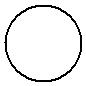 1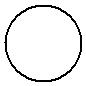 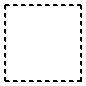 2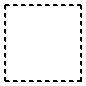 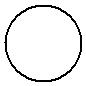 3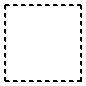 Вычисли: 57 + 14.Ответ:Вычисли: 6 ⋅ ( 18 − 8) − 24.Ответ:Максим хочет позавтракать в кафе. Меню показано на рисунке. Максим выбрал пельмени, коктейль и пирожное и отдал продавцу 400 рублей. Сколько рублей сдачи он должен получить?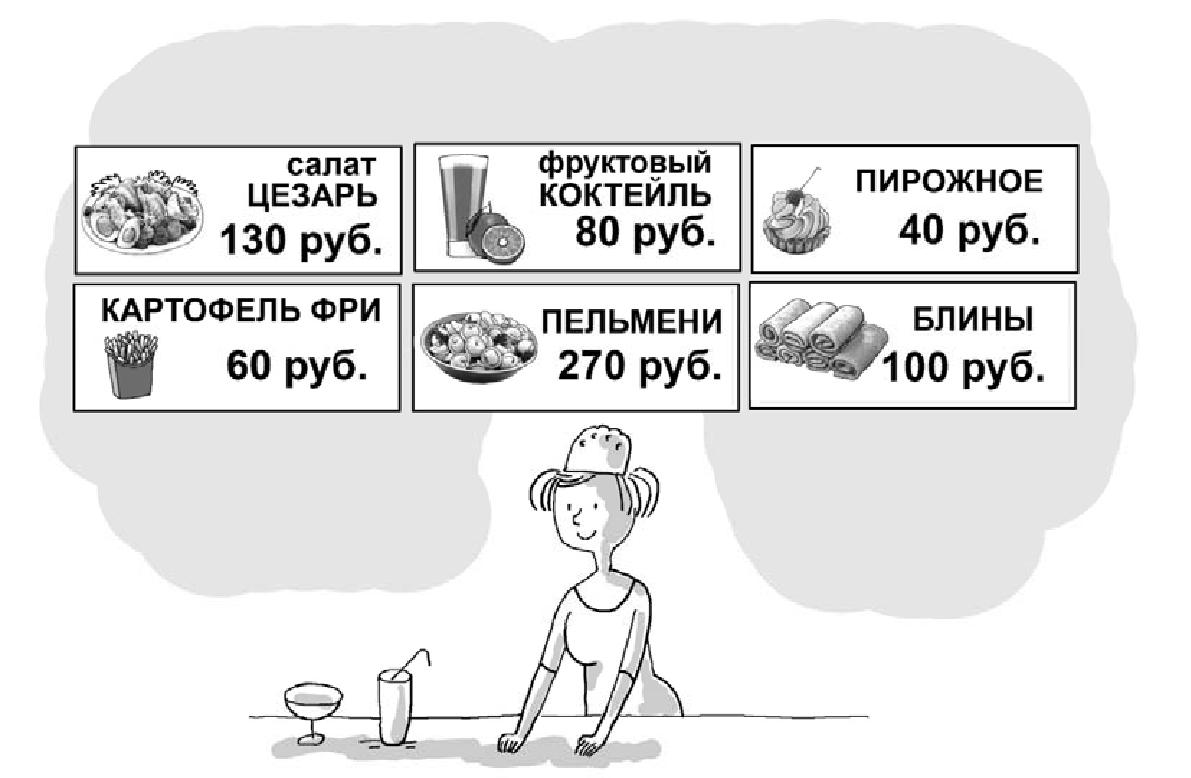 Запиши решение и ответ.Решение:Ответ:2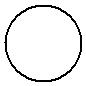 Бегун пробежал дистанцию за 1 час 36 минут и финишировал в 13 часов 23 минуты. В котором часу бегун стартовал?Ответ:   ч  мин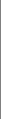 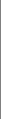 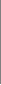 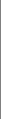 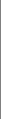 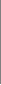 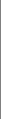 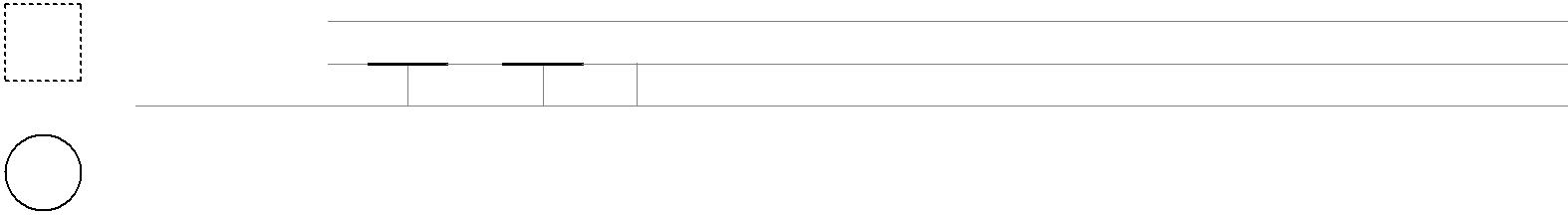 5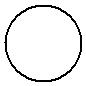 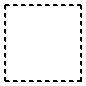 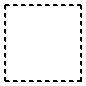 6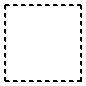 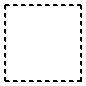 На клеточном поле со стороной клетки 1 см изображён прямоугольник.смНайди площадь этого прямоугольника. Ответ:Проведи на рисунке прямую линию, которая разделит этот прямоугольник на два прямоугольника, так, чтобы периметр одного из них был равен 12 см.Четыре команды участвуют в соревнованиях «Весёлые старты». В таблице показано, сколько и каких призовых мест завоевала каждая команда. Используя эти данные, ответь на вопросы.Сколько раз команда «Сильные» завоёвывала II место? Ответ:Какая команда завоевала больше всего призовых мест? Ответ:3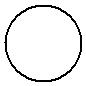 7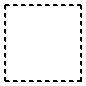 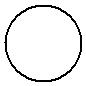 8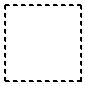 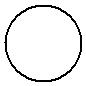 9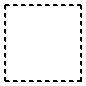 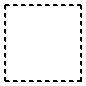 Вычисли: 4356 : 36 ⋅ ( 50 − 17 ).Ответ:В течение недели папа ездит на автомобиле пять раз из дома на работуобратно и один раз – из дома на дачу и обратно. Расстояние от дома до работы 12 км, а от дома до дачи 70 км. Сколько километров папа проедет на автомобиле за четыре недели?Запиши решение и ответ.Решение:Ответ:Семёну Олеговичу нужно посетить трёх врачей в поликлинике: стоматолога, эндокринолога и окулиста. Он пришёл в поликлинику к 11 часам и выяснил, что окулист может принять с 12 до 13 часов, эндокринолог –– с 9 до 13 часов,стоматолог –– с 11 до 14 часов. Семёну Олеговичу удалось посетить всех трёх врачей и провести у каждого ровно по часу.У какого врача Семён Олегович был в 11:30? Ответ:К какому врачу Семён Олегович пошёл после приёма окулиста? Ответ:4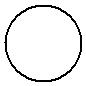 На столбе висела табличка (рис. 1). Верхний винт, державший табличку, выпал, и табличка перевернулась. Нарисуй, как будет выглядеть перевёрнутая табличка с надписью (рис. 2).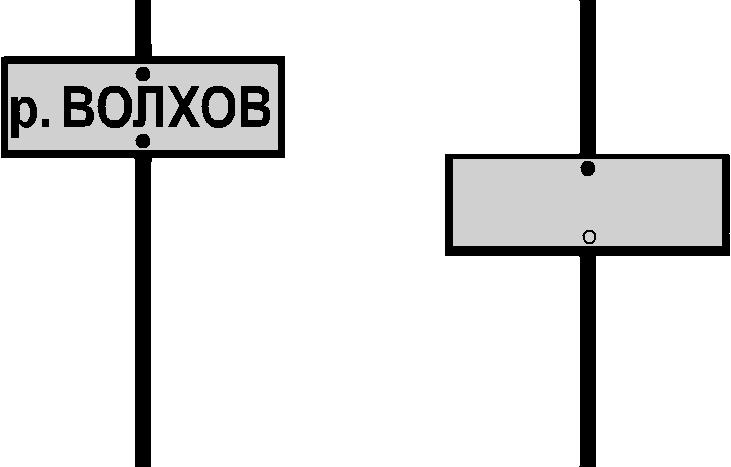 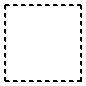 Рис. 1	Рис. 2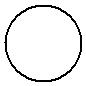 Осенью начался набор пятиклассников в кружок «Юный фотограф». Сначала записались 25 школьников, потом –– ещё 12. Всех записавшихся нужно распределить в три равные по количеству занимающихся группы. Набор практически закончился. Сколько ещё школьников успеет записаться в кружок? Запиши решение и ответ.Решение: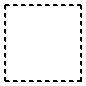 Ответ:5ВПР 2017 г. Математика. 4 класс. Вариант 14КодВПР 2017 г. Математика. 4 класс. Вариант 14КодВПР 2017 г. Математика. 4 класс. Вариант 14КодКомандаI местоII местоIII место«Быстрые»421«Сильные»222«Ловкие»334«Смелые»133ВПР 2017 г. Математика. 4 класс. Вариант 14КодВПР 2017 г. Математика. 4 класс. Вариант 14Код